В соответствии с Законом Красноярского края от 07.04.2022 № 3-623 «О внесении изменений в Закон края «О краевом бюджете на 2022 год и плановый период 2023-2024 годов», со статьей 53 Федерального закона от 06.10.2003 
№ 131-ФЗ «Об общих принципах организации местного самоуправления в Российской Федерации», статьями 135, 144 Трудового кодекса Российской Федерации, пунктом 1.5. решения Сосновоборского городского Совета депутатов от 21.12.2016 № 15/64-р «О системах оплаты труда работников муниципальных учреждений города Сосновоборска», руководствуясь статьями 26, 38 Устава города Сосновоборска Красноярского края,ПОСТАНОВЛЯЮВнести в постановление администрации города от 30.10.2013 №1819 «Об утверждении примерного положения об оплате труда работников, замещающих в органах местного самоуправления города Сосновоборска должности, не отнесенные к муниципальным должностям и должностям муниципальной службы» (в приложение к постановлению, далее – Примерное положение) следующие изменения:1.1. Приложение № 1 к Примерному положению изложить в редакции, согласно приложению №1 к настоящему постановлению.2. Постановление вступает в силу в день, следующий за днем его официального опубликования в городской газете «Рабочий», и распространяется на правоотношения, возникшие с 1 июля 2022 годаИ.о. Главы города Сосновоборска                                                      Д.В. ИвановРазмеры окладов (должностных окладов), ставокзаработной платы работников Профессиональная квалификационная группа«Общеотраслевые должности служащих»Профессиональные квалификационные группыобщеотраслевых профессий рабочихДолжности, не предусмотренные профессиональнымиквалификационными группами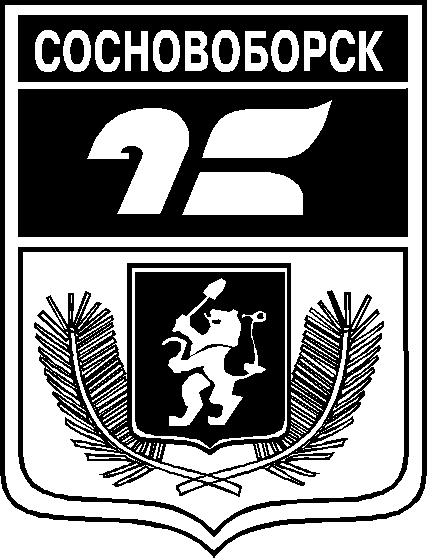 АДМИНИСТРАЦИЯ ГОРОДА СОСНОВОБОРСКАПОСТАНОВЛЕНИЕ___ апреля 2022                                                                                                           №  ___О внесении изменений в постановление администрации города Сосновоборска от 30.10.2013 № 1819 «Об утверждении примерного положения об оплате труда работников, замещающих в органах местного самоуправления города Сосновоборска должности, не отнесенные к муниципальным должностям и должностям муниципальной службы»Приложение 1к постановлению администрации
города от ________ № _____Приложение №1к примерному положениюКвалификационные уровниРазмер оклада
(должностного оклада), руб.Профессиональная квалификационная группа
«Общеотраслевые должности служащих первого уровня»Профессиональная квалификационная группа
«Общеотраслевые должности служащих первого уровня»1 квалификационный уровень3 813,02 квалификационный уровень4 023,0Профессиональная квалификационная группа
«Общеотраслевые должности служащих второго уровня»Профессиональная квалификационная группа
«Общеотраслевые должности служащих второго уровня»1 квалификационный уровень4 231,02 квалификационный уровень4 650,03 квалификационный уровень5 109,04 квалификационный уровень6 448,05 квалификационный уровень7 283,0Профессиональная квалификационная группа
«Общеотраслевые должности служащих третьего уровня»Профессиональная квалификационная группа
«Общеотраслевые должности служащих третьего уровня»1 квалификационный уровень4 650,02 квалификационный уровень5 109,03 квалификационный уровень5 608,04 квалификационный уровень6 742,05 квалификационный уровень7 871,0Профессиональная квалификационная группа
«Общеотраслевые должности служащих четвертого уровня»Профессиональная квалификационная группа
«Общеотраслевые должности служащих четвертого уровня»1 квалификационный уровень8 460,02 квалификационный уровень9 801,03 квалификационный уровень10 554,0Квалификационные уровниМинимальный размер оклада (должностного
оклада), ставки заработной платы, руб.Профессиональная квалификационная группа 
«Общеотраслевые профессии рабочих первого уровня»Профессиональная квалификационная группа 
«Общеотраслевые профессии рабочих первого уровня»1 квалификационный уровень                          3 275,02 квалификационный уровень                          3 433,0Профессиональная квалификационная группа«Общеотраслевые профессии рабочих второго уровня»Профессиональная квалификационная группа«Общеотраслевые профессии рабочих второго уровня»1 квалификационный уровень3 813,02 квалификационный уровень                          4 650,0 3 квалификационный уровень                          5 109,04 квалификационный уровень                          6 154,0Наименование должностиРазмер оклада
(должностного оклада), руб.Архивист 4 232,0Главный бухгалтер10 553,0Заместитель начальника отдела 7 615,0Специалист военно-учетного стола 3 814,0Специалист организационно – документационного обеспечения в области образования5 109,0Специалист по вопросам развития воспитания и дополнительного образования детей5 109,0 Оперативный дежурный 4 232,0Специалист по документообороту и закупочной деятельности5 619,0